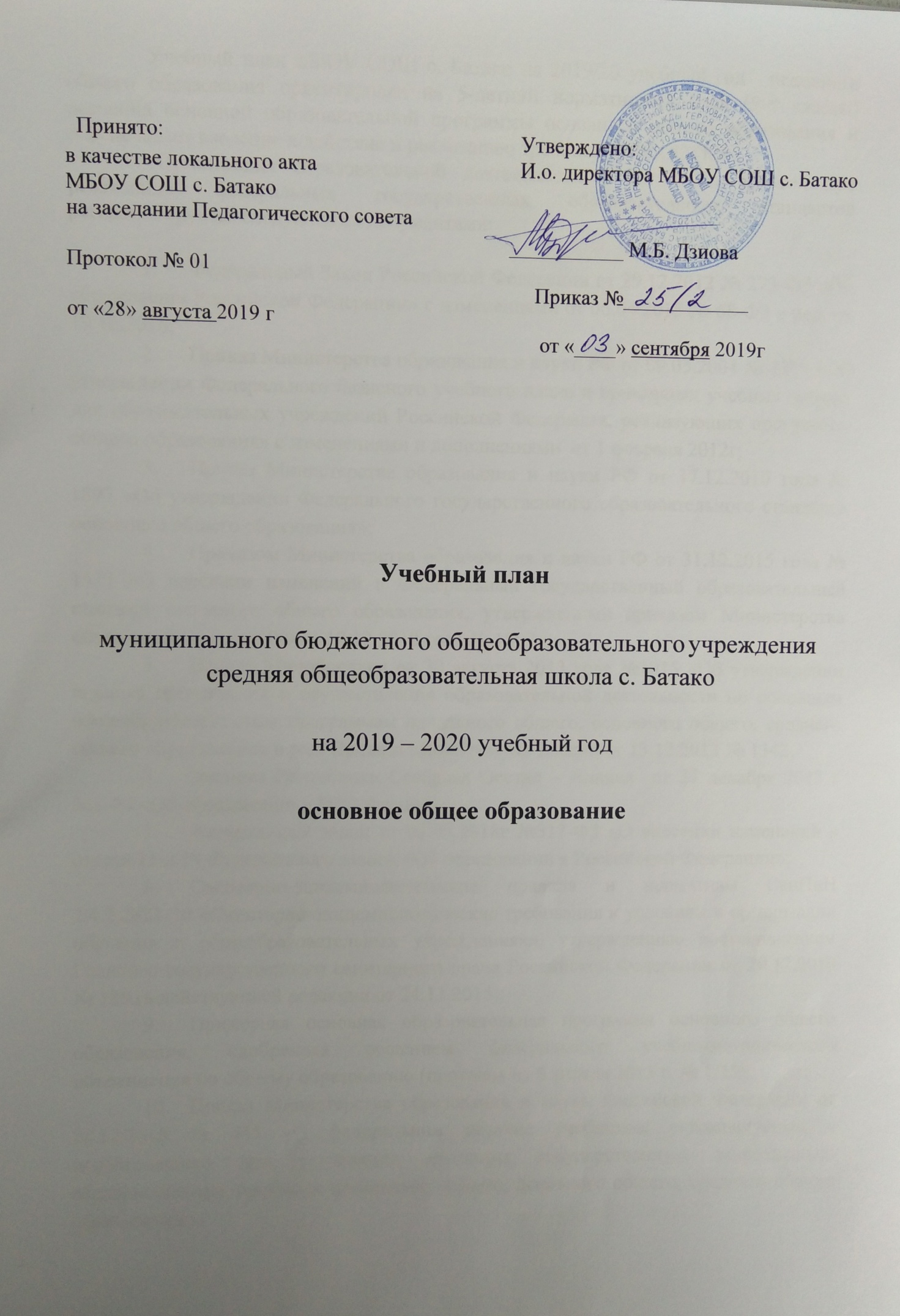   Учебный план МБОУ СОШ с. Батако на 2019/20 учебный год   основного общего образования ориентирован на 5-летний нормативный срок (5-9 классы) освоения основной образовательной программы основного общего образования и обеспечивает введение в действие и реализацию требований ФГОС ООО.   Организация образовательной деятельности в 5-х – 9-х классах при реализации федеральных государственных образовательных стандартов регламентируется следующими документами: Федеральный Закон Российской Федерации от 29.12.2012 № 273-ФЗ «Об образовании Российской Федерации» с изменениями от 06.04.2015 № 68-ФЗ в ред. от 19.12.2016;Приказ Министерства образования и науки РФ от 09.03.2004 № 1312 «Об утверждении Федерального базисного учебного плана и примерных учебных планов для образовательных учреждений Российской Федерации, реализующих программы общего образования» с изменениями и дополнениями  от 1 февраля 2012г;Приказ Министерства образования и науки РФ от 17.12.2010 года № 1897 «Об утверждении Федерального государственного образовательного стандарта основного общего образования»;Приказом Министерства образования и науки РФ от 31.12.2015 года № 1577 «О внесении изменений в Федеральный государственный образовательный стандарт основного общего образования, утвержденный приказом Министерства образования и науки РФ от 17.12.2010 года № 1897»;Приказ Минобрнауки от 30 августа 2013 года №1015 «Об утверждении порядка организации и осуществления образовательной деятельности по основным общеобразовательным программам начального общего, основного общего, среднего общего образования» в ред. Приказа Минобрнауки России от 13.12.2013 № 1342.Законом Республики Северная Осетия – Алания  от 27 декабря 2013 г 361-РЗ «Об образовании в РСО-Алания»;Федеральный закон от 03.08.2018г №317-ФЗ «О внесении изменений в статьи 11 и 14 Федерального закона «Об образовании в Российской Федерации»;Санитарно-эпидемиологические правила и нормативы СанПиН 2.4.2.2821-10 «Санитарно-эпидемиологические требования к условиям и организации обучения в общеобразовательных учреждениях», утвержденные постановлением Главного государственного санитарного врача Российской Федерации от 29.12.2010 № 189 (в действующей редакции от 24.11.2015);Примерная основная образовательная программа основного общего образования, одобренная решением федерального учебно-методического объединения по общему образованию (протокол от 8 апреля 2015 г. № 1/15); Приказ Министерства образования и науки Российской Федерации от 28.12.2018 № 345 «О федеральном перечне учебников, рекомендуемых к использованию при реализации имеющих государственную аккредитацию образовательных программ начального общего, основного общего, среднего общего образования»;  Письмо Министерства образования Российской Федерации от 4 марта 2010г. № 03-413 «О методических рекомендациях по организации элективных курсов»;Письмо Министерства образования Российской Федерации от 26 июня 2012г. №03-ПГ-МОН-10430 «Об изучении предмета Технология»;Письмо Министерства образования и науки Российской Федерации от 12 мая 2011г. № 03-296 «Об организации внеурочной деятельности при введении федерального государственного образовательного стандарта общего образования»;Письмо Министерства образования и науки Российской Федерации от 25мая 2015 г.  № 08-761 «Об изучении предметных областей: «Основы религиозных культур и светской этики» и «Основы  духовно-нравственной культуры народов России».В 2019/20 учебном году 5-9 классы учатся в режиме шестидневной рабочей недели. Продолжительность учебного года в 5-8 классах 35 учебных недель, в 9-х классах 34 учебные недели (без учета государственной итоговой аттестации).Продолжительность урока составляет 45 минут.Домашние задания обучающимся даются с учетом возможности их выполнения в  следующих пределах в 5 классе – 2 часа, в 6-8 классах - 2,5 часа, в 9 классе -3,5часа.В учебном плане ООО представлены все предметные области основной образовательной программы основного общего образования.Учебный план  состоит из обязательной части и части, формируемой участниками образовательных отношений.Обязательная часть учебного плана представлена следующими предметными областями: предметная область «Русский язык и литература», в рамках которой изучаются учебные предметы: «Русский язык» и «Литература»; «Родной язык и родная литература». Учебные предметы «Родной язык» и «Родная литература» изучаются в 5- 9-х классах по 1,5 часа на каждый предмет;Предметная область «Иностранные языки», в рамках которой изучается учебный предмет «Иностранный язык (английский)»;Предметная  область «Математика и информатика», в рамках которой изучается учебный предмет «Математика» в 5-6 классах; «Алгебра», «Геометрия» и «Информатика» в 7-9-х классах;Предметная область «Общественно–научные предметы», в рамках которой изучаются предметы: «История России. Всеобщая история», «География» и «Обществознание»;«География Осетии» изучается интегрировано с учебным предметом «География» в 8 и 9 классах;История Осетии является частью Всемирной истории и изучается интегрировано с предметом «Всеобщая История»;Предметная область «Естественно-научные предметы» в 5-6 классах представлена учебным предметом "Биология",  в 7-х классах изучаются "Биология" и "Физика", в 8- 9 классах - "Биология", "Физика" и "Химия";Предметная область «Искусство» представлена учебными предметами: «Музыка» и «Изобразительное искусство»;«Искусство» изучается интегрировано с учебным предметом «Музыка» в 8 классе.Предметная  область "Технология", представлена учебным предметом Технология в 5-8 классах.Предметная область "Основы духовно-нравственной культуры народов России" представлена курсом внеурочной деятельности в соответствии с письмом Министерства образования и науки Российской Федерации от 25 мая 2015 года № 08-761 "Об изучении предметных областей: "Основы религиозных культур и светской этики" и "Основы духовно-нравственной культуры народов России".Предметная  область «Физическая культура. Основы безопасности жизнедеятельности» представлена учебными предметами "Основы безопасности жизнедеятельности" и «Физическая культура». ОБЖ в 5-7 изучается в рамках внеурочной деятельности. Часть учебного плана, формируемая участниками образовательных отношений, определяет время, отводимое на изучение содержания образования, обеспечивающего реализацию интересов и потребностей обучающихся, их родителей (законных представителей).В учебном плане на 2019/20 учебный год часть, формируемая участниками образовательных отношений используется:на увеличение учебных часов, предусмотренных на изучение отдельных учебных предметов обязательной части и на изучение отдельных курсов.С целью реализации образовательной программы по родному языку, повышения функциональной грамотности обучающихся по культуре и традициям народов Кавказа, по запросам обучающихся и родителей (законных представителей) часы обязательной части учебного плана школы усилены на части учебного плана, формируемой участниками образовательных отношений  в 5 и 8 классе -  1 час в неделю.С целью сохранения непрерывности курса и преемственности в преподавании учебного предмета из части учебного плана, формируемой участниками образовательных отношений,  в 5-6 и 9 классах на изучение учебного предмета «Информатика» отдано по 1 часу.Предмет «Биология» в 7 классах увеличен на 1 час за счет части учебного плана, формируемой участниками образовательных отношений в связи с тем, что единая линия курса Биологии предполагает 2-часовое изучение предмета в 7-м классе. Предмет «Русская литература» в 7 и 8 классе увеличен на 1 час за счет части учебного плана, формируемой участниками образовательных отношений для повышения функциональной грамотности обучающихся по литературным произведениям.Предмет «Алгебра» в 9 классе увеличен на 1 час за счет части учебного плана, формируемой участниками образовательных отношений для повышения подготовки обучающихся к сдачи ОГЭ.Ведение специально разработанных учебных курсов, обеспечивающих интересы и потребности участников образовательных отношений:С целью повышения финансовой грамотности учащихся в рамках предметной области «Общественно-научные предметы» интегрировано с предметом «Обществознание» введен учебный курс «Основы финансовой грамотности», который изучается в рамках внеурочной деятельности. При распределении часов учебного плана учитывается предельно допустимая нагрузка учащихся школы, работающей в режиме шестидневной учебной недели.Формы промежуточной аттестации обучающихсяПромежуточная аттестация – это установление уровня достижения результатов освоения учебных предметов, курсов, дисциплин (модулей), предусмотренных образовательной программой.  Сроки проведения годовой промежуточной аттестации в МБОУ СОШ с. Батако  устанавливаются календарным учебным графиком школы.   На основании Положения МБОУ СОШ с. Батако  «О формах, периодичности, порядке текущего контроля успеваемости и промежуточной аттестации обучающихся» годовая промежуточная аттестация обучающихся 5-9-х классов проводится по каждому учебному предмету с учетом его специфики. Учебный план (годовой) МБОУ СОШ с. Батако  на 2019/20 учебный год основное общее образование Учебный план (недельный) МБОУ СОШ с. Батако  на 2019/20 учебный год основное общее образование Учебные предметыФормы промежуточной аттестацииФормы промежуточной аттестацииФормы промежуточной аттестацииФормы промежуточной аттестацииФормы промежуточной аттестацииУчебные предметы5 класс6 класс7 класс8 класс9 классРусский языкДиктант с грамматическим заданиемДиктант с грамматическим заданиемДиктант с грамматическим заданиемДиктант с грамматическим заданиемТестирование (в форме ОГЭ)ЛитератураИнтегрирован-ный зачетИнтегрирован-ный зачетИнтегрирован-ный зачет (устно)Интегрирован-ный зачет(устно)Интегрирован-ный зачет(в форме ОГЭ)Родной языкДиктант с грамматическим заданиемДиктант с грамматическим заданиемДиктант с грамматическим заданиемДиктант с грамматическим заданиемДиктант с грамматическим заданиемРодная литература Интегрирован-ный зачетИнтегрирован-ный зачетИнтегрирован-ный зачетИнтегрирован-ный зачетИнтегрирован-ный зачетИностранный язык (английский язык)Итоговое тестированиеИтоговое тестированиеИтоговое тестированиеИтоговое тестированиеИтоговое тестированиеМатематикаКонтрольная работаКонтрольная работаАлгебраКонтрольная работаКонтрольная работаКонтрольная работаГеометрияКонтрольная работаКонтрольная работаКонтрольная работаИнформатикаИтоговое тестированиеИтоговое тестированиеИтоговое тестированиеВсеобщая история. История России.Итоговое тестированиеИтоговое тестированиеИтоговое тестированиеИтоговое тестированиеИтоговое тестирование (в форме ОГЭ)ОбществознаниеИтоговое тестированиеИтоговое тестированиеИтоговое тестированиеИтоговое тестирование (в форме ОГЭ)ГеографияИтоговое тестированиеИтоговое тестированиеИтоговое тестированиеИтоговое тестированиеИтоговое тестирование (в форме ОГЭ)ФизикаКонтрольная работаКонтрольная работаКонтрольная работаХимия Контрольная работаКонтрольная работаБиологияИтоговое тестированиеИтоговое тестированиеИтоговое тестированиеИтоговое тестированиеИтоговое тестирование (в форме ОГЭ)МузыкаПрактическая работа (урок-концерт)Практическая работа (урок-концерт)Практическая работа (урок-концерт)Практическая работа(урок-концертПрактическая работа(урок-концертИЗОПрактическая работа (итоговый рисунок)Практическая работа (итоговый рисунок)Практическая работа (итоговый рисунок)Технология Практическая работа Практическая работаПрактическая работа Практическая работа Практическая работа ОБЖИтоговое тестированиеФизическая культураДифферецированный зачетДифферецированный зачетДифферецированный зачетДифферецированный зачетДифферецированный зачетПредметные областиУчебные предметыКоличество часов в годКоличество часов в годКоличество часов в годКоличество часов в годКоличество часов в годПредметные областиУчебные предметы5 класс6 класс7 класс8 класс9классВсегоРусский язык и литератураОбязательная частьОбязательная частьОбязательная частьОбязательная частьОбязательная частьРусский язык и литератураРусский язык175210140105102732Русский язык и литератураЛитература1051057070102452Родной язык и родная литератураРодной язык 52,552,552,552,551261Родной язык и родная литератураРодная литература 52,552,552,552,551261Иностранные языкиИностранный язык 105105105105102522Математика и информатикаМатематика175175350Математика и информатикаАлгебра105105102312Математика и информатикаГеометрия707068208Математика и информатикаИнформатика353534104Общественно-научные предметыВсеобщая история. История России.7070707068348Общественно-научные предметыОбществознание35353534139Общественно-научные предметыГеография3535707068278Естественно-научные предметыФизика7070102242Естественно-научные предметыХимия7068138Естественно-научные предметыБиология3535357068175ИскусствоМузыка35353535140ИскусствоИЗО353535105Технология ТехнологияЧерчение70707035245Физическая культура и основы безопасности жизнедеятельностиОБЖ353469Физическая культура и основы безопасности жизнедеятельностиФизическая культура105105105105102525Итого:105011201155119011565671Часть, формируемая участниками образовательных отношенийЧасть, формируемая участниками образовательных отношенийЧасть, формируемая участниками образовательных отношенийЧасть, формируемая участниками образовательных отношенийЧасть, формируемая участниками образовательных отношенийЧасть, формируемая участниками образовательных отношенийЧасть, формируемая участниками образовательных отношенийЧасть, формируемая участниками образовательных отношенийРодной язык353570Биология3535Информатика353535105Русский литература353570Математика3535Предельно допустимая годовая учебная нагрузка Предельно допустимая годовая учебная нагрузка 112011551225126012245984Предметные областиУчебные предметыКоличество часов в неделюКоличество часов в неделюКоличество часов в неделюКоличество часов в неделюКоличество часов в неделюПредметные областиУчебные предметы5 класс6 класс7 класс8 класс9классВсегоРусский язык и литератураОбязательная частьОбязательная частьОбязательная частьОбязательная частьОбязательная частьРусский язык и литератураРусский язык5643321Русский язык и литератураЛитература3322313Родной язык и родная литератураРодной язык 1,51,51,51,51,57,5Родной язык и родная литератураРодная литература 1,51,51,51,51,57,5Иностранные языкиИностранный язык 3333315Математика и информатикаМатематика5510Математика и информатикаАлгебра3339Математика и информатикаГеометрия2226Математика и информатикаИнформатика1113Общественно-научные предметыВсеобщая история. История России.2222210Общественно-научные предметыОбществознание11114Общественно-научные предметыГеография112228Естественно-научные предметыФизика2237Естественно-научные предметыХимия224Естественно-научные предметыБиология111227ИскусствоМузыка11114ИскусствоИЗО1113Технология ТехнологияЧерчение22217Физическая культура и основы безопасности жизнедеятельностиОБЖ112Физическая культура и основы безопасности жизнедеятельностиФизическая культура3333315Итого:3032333434163Часть, формируемая участниками образовательных отношенийЧасть, формируемая участниками образовательных отношенийЧасть, формируемая участниками образовательных отношенийЧасть, формируемая участниками образовательных отношенийЧасть, формируемая участниками образовательных отношенийЧасть, формируемая участниками образовательных отношенийЧасть, формируемая участниками образовательных отношенийЧасть, формируемая участниками образовательных отношенийРодной язык112Биология11Информатика1113Русский литература112Математика11Предельно допустимая годовая учебная нагрузка Предельно допустимая годовая учебная нагрузка 3233353636172